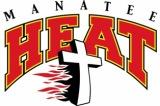 February 19, 2013To Whom I May Concern:We would like to offer you the opportunity to advertise your business during Manatee HEAT baseball season 2013.  (HEAT is an acronym for Home Educated Athletic Team).   The money will be used to pay for the fields and the umpires.  We cannot charge for gate fees or sell concessions since we are using Manatee County fields. The season is now until the end of April.Our means of advertising your business will be:34” x 96” bannerYour business logoPhone numberWebsiteChoice of two colorsYour banner will be displayed during each of the 10 home games at Bradenton River Parks and Recreation off of SR 70 .  If you choose to participate in this great opportunity, your banner will be displayed within 7 to 10 working days after placing your order.  After the season, you may have the banner.Attached is an application form to be completed and sent in with your payment, made to Manatee HEAT.  The cost is $350.00, which includes the cost of the banner, advertisement at the field, and advertisement on the HEAT’s web site.  (www.usaheatweebly.com)   On behalf of our home school team and the parents of the players, we thank you for your support.If you have any questions, please feel free to email Renee Heiser, DRHeiser5@msn.com.Sincerely,Renee HeiserHEAT Baseball Fundraiser Coordinator